Об утверждении Муниципальной программы «Профилактика правонарушений, обеспечение общественного порядка и противодействие преступности в муниципальном образовании «Алданский район» на 2020-2024 годы»В целях проведения единой государственной политики в области защиты граждан и организаций от преступных и противоправных посягательств, стабилизации криминальной обстановки на территории  МО  «Алданский район», в соответствии с Федеральным законом Российской Федерации от 06 октября 2003 г. №  131  «Об общих принципах организации местного самоуправления в Российской Федерации», постановлением главы  МО «Алданский район» от 13.02.2012 года № 133п «О порядке разработки и реализации муниципальных программ МО «Алданский район», постановлением главы  МО «Алданский район» от 26.11.2015 года № 644п «Об утверждении Муниципальной программы «Профилактика правонарушений в МО «Алданский район» на 2016-2020 годы» (с изменениями и дополнениями)», постановляю: Утвердить Муниципальную программу «Профилактика правонарушений, обеспечение общественного порядка и противодействие преступности в  МО  «Алданский район» на 2020-2024 годы» (далее – Программа).Исполнителям основных мероприятий Программы обеспечить реализацию мероприятий Программы и представление отчетности в соответствии с вышеназванным Порядком.Финансовому управлению администрации МО  «Алданский район» производить финансирование мероприятий Программы в пределах ассигнований, утвержденных по соответствующим отраслям в бюджете МО «Алданский район» на 2020 - 2024 годы.Управлению экономики администрации МО «Алданский район» осуществлять оценку результативности и эффективности  реализации мероприятий  Программы.Считать утратившим силу постановление главы МО «Алданский район» №644п от 26 ноября 2015 г. «Об утверждении Муниципальной программы «Профилактика правонарушений в МО «Алданский район» на 2016-2020 годы» (с изменениями и дополнениями). Разместить настоящее постановление на официальном сайте муниципального образования «Алданский район».Контроль за  исполнением настоящего постановления возложить на начальника отдела организации деятельности администрации МО «Алданский район» (Рудакова А С )Настоящее постановление вступает в силу с  1 января 2020 года. Глава района                                                                                             С. Н. Поздняков Рудаков Александр Сергеевич3-54-58УТВЕРЖДЕНАпостановлением главы МО «Алданский район»№________ от ___________ 2019 г. Администрация муниципального образования «Алданский район»МУНИЦИПАЛЬНАЯ ПРОГРАММА«ПРОФИЛАКТИКА ПРАВОНАРУШЕНИЙ, ОБЕСПЕЧЕНИЕ ОБЩЕСТВЕННОГО ПОРЯДКА И ПРОТИВОДЕЙСТВИЕ ПРЕСТУПНОСТИ В МУНИЦИПАЛЬНОМ ОБРАЗОВАНИИ «АЛДАНСКИЙ РАЙОН» НА 2020-2024 ГОДЫ»Ответственный исполнитель: Рудаков Александр Сергеевич, начальник отдела организации деятельности администрации МО «Алданский район»,                                                     8 (41145) 3-54-58, mr.rudakoff@mail.ru   г. Алдан 2019г.ПАСПОРТ МУНИЦИПАЛЬНОЙ ПРОГРАММЫ«ПРОФИЛАКТИКА ПРАВОНАРУШЕНИЙ, ОБЕСПЕЧЕНИЕ ОБЩЕСТВЕННОГО ПОРЯДКА И ПРОТИВОДЕЙСТВИЕ ПРЕСТУПНОСТИ В МУНИЦИПАЛЬНОМ ОБРАЗОВАНИИ «АЛДАНСКИЙ РАЙОН» НА 2020-2024 ГОДЫ»2.Характеристика текущего состоянияПонимание преступности как социально негативного явления предполагает соответствующую стратегию ее предупреждения, главным направлением которой является воздействие на причины, ее порождающие.Наряду с термином "предупреждение" используется также "профилактика". Под профилактикой преступлений понимается специально осуществляемая деятельность по учету и предупреждению криминогенных последствий человеческой деятельности, а также по выявлению, изучению и воздействию на криминогенные факторы, условия и обстоятельства, различные негативные явления и процессы, которые в решающей степени влияют на живучесть и распространенность преступности, в основном, не принудительными методами. Являясь особым видом деятельности в области социального управления, профилактика направлена на совершенствование общественных отношений и обеспечение комплексных мер противодействия правонарушениям. Необходимость разработки программы профилактики правонарушений вызвана необходимостью выработки на муниципальном уровне системного, комплексного подхода к решению проблемы профилактики правонарушений.Обеспокоенность вызывают сохраняющиеся негативные тенденции в динамике, характере и структуре преступности (таблица 1) Таблица 1Количество зарегистрированных преступлений на территории Алданского района (единиц) К примеру, 2016г. -2018 г. на территории Алданского района количество зарегистрированных преступлений снизилось на 20%Необходимо отметить, что в связи с реализацией программ профилактики правонарушений, последовательно идет развитие системы видеонаблюдения и контроля задействованными в системе комплексного использования сил и средств ОВД, что позволило снизить число преступлений, совершаемых в общественных местах на 7% Субъекты профилактики образуют государственную систему профилактики правонарушений, которые включают в себя: МО «Алданский район»; Отдел МВД России по Республики Саха (Якутия) в Алданском районе; органы МСУ поселений; организации, предприятия, учреждения различных форм собственности, политические партии и движения, общественные организации, различные ассоциации и фонды; отдельные граждане. В систему субъектов профилактики правонарушений входят межведомственные комиссии по профилактике правонарушений, создаваемые на всех уровнях.Основные функции субъектов профилактики правонарушений: определение (конкретизация) приоритетных направлений, целей и задач профилактики и правонарушений; планирование в сфере профилактики правонарушений; разработка и принятие соответствующих нормативных правовых актов; разработка, принятие и реализация программ профилактики правонарушений; непосредственное осуществление профилактической работы; материальное, техническое, финансовое, правовое и кадровое обеспечение деятельности по профилактике правонарушений; организация обмена накопленного опыта профилактической работы как внутри региона, так и за его пределами.Организации, предприятия, учреждения, основанные на разных формах собственности, политические партии и движения, религиозные конфессии, различные ассоциации и фонды участвуют в профилактической деятельности по поручению государственных органов или органов местного самоуправления, либо по собственной инициативе, либо по представлению органов исполнительной власти в пределах и формах, определяемых законодательствами Российской Федерации и Республики Саха (Якутия)SWOT – анализ муниципальной программы«Профилактика правонарушений, обеспечение общественного порядка и противодействие преступности в муниципальном образовании «Алданский район» на 2020-2024 гг.»Характеристика итогов реализации программы в сфере профилактики правонарушений приведена в таблице № 2Таблица 2Итоговые результаты реализации муниципальной программы.Для снижения возможности возникновения реализации рисков реализации муниципальной программы администрация МО «Алданский район» будет проводить постоянный анализ рисков, и осуществлять оперативное регулирование на изменяющиеся условия реализации программы.Анализ рисков реализации программы приведен в таблице № 3 Таблица 3Риски реализации программы и мероприятия по их снижению.Цель и задачи муниципальной программыЦелью Муниципальной программы «Профилактика правонарушений, обеспечение общественного порядка и противодействие преступности в МО «Алданский район» на 2020-2024 годы»» является проведение единой государственной политики в области защиты   граждан   и   организаций   от преступных   и   противоправных   посягательств, стабилизация    криминальной    обстановки    на
территории МО «Алданский район».     Для достижения указанной цели предполагается реализация двух подпрограмм:1.Профилактика правонарушений (Приложение № 1 к настоящей программе)2.Профилактика терроризма и экстремизма (Приложение № 2 к настоящей программе)Приоритетными задачами вышеназванных подпрограмм являются проведение мероприятий, направленных на: -   профилактику правонарушений;- повышение эффективности противоэкстремистской и антитеррористической деятельности.Целевые показатели (индикаторы) муниципальной программы.Сведения о целевых индикаторах (показателях) муниципальной программы в разрезе подпрограмм, представлены в приложении № 3 к настоящей программе.Сведения о методике расчета показателей (индикаторов) муниципальной программы, а также источниках получения информации представлены в приложении № 4 к настоящей программе.Информация о распределении удельных весов, предназначенных для оценки достижения конечных результатов муниципальной программы представлена в приложении № 6 к настоящей программе.Система программных мероприятийДля достижения поставленных целей и задач в рамках Программы необходимо реализовать комплекс программных мероприятий по следующим направлениям:Изготовление социальной аудио, видео и наружной рекламы, направленной на правовое образование подрастающего поколения, разъяснение правовых последствий совершения правонарушений, пропаганду здорового образа жизни. Проведение профилактической работы по пресечению, предупреждению правонарушений и преступлений в общественных местах и улицах в населенных пунктах Алданского района, на административных участках.Создание условий для поддержания необходимого уровня антитеррористической безопасности посредством информирования граждан о действиях при угрозе возникновения террористических актов, установке систем видеонаблюдения на основных улицах и местах массового пребывания граждан в населенных пунктах Алданского района, установка систем безопасности. Профилактика правонарушений в общественных местах и на улицах населенных пунктов имеет первостепенное значение для снижения преступности в целом. Создание единой системы видеонаблюдения на территории Алданского района - это комплекс действенных мероприятий, направленных на предупреждение и профилактику правонарушений, совершаемых на улицах населенных пунктов Алданского района.   Организация управления программой и контроль за ходом ее реализации.Управление программой, в т.ч. текущий контроль за ходом ее реализацией, осуществляет ответственный исполнитель муниципальной программы, в соответствии с порядком разработки и реализации муниципальных программ МО «Алданский район», утвержденным постановлением главы МО «Алданский район».7. Ресурсное обеспечение программы.Организационное обеспечение реализации Муниципальной программы «Профилактика правонарушений, обеспечение общественного порядка и противодействие преступности в МО «Алданский район» на 2020-2024 годы» осуществляет ответственный исполнитель (координатор) муниципальной программы.Финансовое обеспечение для реализации Муниципальной программы «Профилактика правонарушений, обеспечение общественного порядка и противодействие преступности в МО «Алданский район» на 2020-2024 годы» осуществляется за счет средств бюджета МО «Алданский район».Информация по финансовому обеспечению муниципальной программы в разрезе источников финансирования реализации и разбивкой по годам приведена в приложении N 5 к настоящей программе.Приложение № 1к муниципальной программе «Профилактика правонарушений, обеспечение общественного порядка и противодействие преступности в муниципальном образовании «Алданский район» на 2020 - 2024 годы» ПАСПОРТ МУНИЦИАЛЬНОЙ ПОДПРОГРАММЫ«Повышение эффективности работы в сфере профилактики правонарушений»Приложение № 2к муниципальной программе «Профилактика правонарушений, обеспечение общественного порядка и противодействие преступности в муниципальном образовании «Алданский район» на 2020 - 2024 годы» ПАСПОРТ МУНИЦИАЛЬНОЙ ПОДПРОГРАММЫ«Профилактика терроризма и экстремизма»Приложение № 3к муниципальной программе «Профилактика правонарушений, обеспечение общественного порядка и противодействие преступности в муниципальном образовании «Алданский район» на 2020 - 2024 годы» Сведения о целевых индикаторах (показателях) муниципальной программы в разрезе подпрограмм, включенных в состав муниципальной программы «Профилактика правонарушений, обеспечение общественного порядка и противодействие преступности в муниципальном образовании «Алданский район» на 2020 - 2024 годы»Приложение № 4 к муниципальной программе «Профилактика правонарушений, обеспечение общественного порядка и противодействие преступности в муниципальном образовании «Алданский район» на 2020 - 2024 годы»Порядок расчета, оценки и источник получения информации для расчёта значения индикаторов программы.Приложение № 5 к муниципальной программе «Профилактика правонарушений, обеспечение общественного порядка и противодействие преступности в муниципальном образовании «Алданский район» на 2020 - 2024 годы»Ресурсное обеспечение реализации муниципальной программы           (рублей)* Заполнение данного столбца необходимо при условии, если мероприятие реализуется в рамках регионального проекта.** Заполнение данного столбца необходимо при условии, если мероприятие отражено в Плане мероприятий по реализации Стратегии социально-экономического развития МО «Алданский район» на период до 2030 года, утвержденном в Постановлении главы района. Приложение № 6 к муниципальной программе «Профилактика правонарушений, обеспечение общественного порядка и противодействие преступности в муниципальном образовании «Алданский район» на 2020 - 2024 годы»РЕСПУБЛИКА САХА (ЯКУТИЯ) АДМИНИСТРАЦИЯ МУНИЦИПАЛЬНОГО  ОБРАЗОВАНИЯ«АЛДАНСКИЙ РАЙОН»ПОСТАНОВЛЕНИЕ№ 1422п от 30.12.2019 г.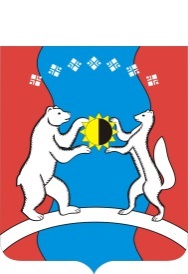 САХА ӨРӨСПҮҮБҮЛҮКЭТЭ«АЛДАН ОРОЙУОНА»МУНИЦИПАЛЬНАЙТЭРИЛЛИИДЬАһАЛТАТАУУРААХ1Наименование муниципальной программыМуниципальная программа «Профилактика правонарушений, обеспечение общественного порядка и противодействие преступности в муниципальном образовании «Алданский район» на 2020-2024 годы»2.Ответственный исполнитель муниципальной программыНачальник отдела организации деятельности администрации МО «Алданский район»3.Соисполнители муниципальной программыОрганы местного самоуправления МО «Алданский район»;      Органы местного самоуправления МО поселений;Отдел ОМВД России по Алданскому району;МРО УФСКН России по РС (Я) в Алданском районе;Отделение УФСБ России по Алданскому районуМКУ «Департамент образования Алданского района»;Средства массовой информации.4.Участники программы (иные участники) Социальное управление МО «Алданский район»;Отдел опеки и попечительства МО «Алданский район»;Управление культуры и искусства МО «Алданский район»;МКУ «Департамент образования Алданского района»5.Подпрограммы программы«Повышение эффективности работы в сфере профилактики правонарушений»Профилактика терроризма и экстремизма6.Цель программыПроведение единой государственной политики в области защиты   граждан   и   организаций   от преступных   и   противоправных   посягательств, стабилизация    криминальной    обстановки    на территории МО «Алданский район»7.Задачи программыСнижение  правонарушений в отношении определенных категорий лиц и по отдельным видам противоправной деятельности;Повышение эффективности противоэкстремистской и антитеррористической деятельности 8.Целевые показатели (индикаторы) программы 1.Количество преступлений среди лиц, не достигших 18 лет;2.Количество преступлений (уровень преступности);3.Количество преступлений, совершенных на улицах населенных пунктов;4.Количество тяжких и особо тяжких преступлений9.Сроки реализации программы 2020-2024 годы10.Объем финансового обеспечения программыОбъем финансового обеспечения в целом на реализацию программы 13 000 000 рублей, в том числе:2020год - 1 000 000 рублей2021год - 3 000 000 рублей2022год - 3 000 000 рублей2023год - 3 000 000 рублей2024год - 3 000 000 рублей11.Ожидаемые результаты реализации программы  В результате реализации мероприятий программы предполагается:- снижение уровня преступности;- снижение уровня тяжких и особо тяжких преступлений;- снижение преступлений на улицах;- снижение уровня подростковой преступности;- укрепление доверия населения к правоохранительным органам.Наименование показателей  201620172018Темп роста (снижения) в 2018г. в сравнении   с данными 2016Количество зарегистрированных преступлений  55948844680%Число преступлений совершаемых в общественных местах 67626293%СИЛЬНЫЕ СТОРОНЫСЛАБЫЕ СТОРОНЫ- активизация работы по профилактике правонарушений;- комплексный подход к решению проблемы профилактики правонарушений, формирование многоуровневой системы социальной профилактики правонарушений;- значительное количество соисполнителей программы, консолидация усилий органов местного самоуправления, правоохранительных органов, хозяйствующих объектов общественных объединений и населения в борьбе с преступностью, терроризмом, экстремизмом и иными противоправными действиями;- целенаправленная систематическая деятельность органов и учреждений системы профилактики правонарушений по формированию правового сознания, правовой культуры и правомерного поведения;- совершенствование общественных отношений и обеспечение комплексных мер противодействия правонарушениям.- существующие правовые нормы по предупреждению преступности разбросаны по различным отраслям законодательства, не согласованны между собой и тем самым не способствуют консолидации профилактической деятельности различных субъектов предупредительной деятельности государственной системы и органов местного самоуправления. В результате, в настоящее время предупредительная деятельность осуществляется разрозненно, слабо скоординировано, малоэффективно;- недостаточное финансирование за счёт средств муниципальных бюджетов мероприятий, направленных на профилактике правонарушений;- отсутствие иных источников финансирования.ВОЗМОЖНОСТИУГРОЗЫ- усиление взаимодействия органов и учреждений системы профилактики;- внимание федеральных органов и республиканских органов государственной власти к проблемам негативных тенденций в динамике, характере и структуре преступности;- оказание политической и методической поддержки в решении поставленных проблем;        - возможность привлечения средств федерального и муниципальных бюджетов, средств внебюджетных источников;- зависимость от социально-экономической ситуации;- чрезвычайные ситуации (наводнения, пожары, катастрофы и т.п.);- инфляция.Оценка еализации программы Наименование подпрограммыНаименование целевого индикатора (показателя)Единица измеренияОтчетный периодОтчетный периодОтчетный периодТекущий год (2019)Результаты реализации программы      (2024 г.)Оценка еализации программы Наименование подпрограммыНаименование целевого индикатора (показателя)Единица измерения201620172018Текущий год (2019)Результаты реализации программы      (2024 г.)Подпрограмма № 1                          Профилактика правонарушенийКоличество преступлений среди лиц, не достигших 18 лет, совершенных в каждом периодеКоличество уголовных дел273418218Подпрограмма № 1                          Профилактика правонарушенийКоличество преступлений (уровень преступности)Количество уголовных дел559488446438385Подпрограмма № 2                     Профилактика терроризма и экстремизмаКоличество преступлений, совершенных на улицах населенных пунктов, в каждом периоде.Количество уголовных дел6762627850Подпрограмма № 2                     Профилактика терроризма и экстремизмаКоличество тяжких и особо тяжких преступлений, совершенных в каждом периоде.Количество уголовных дел9484877855Вид рисковОписаниеМероприятия по снижениюСоциальные риски.Достижение значительно меньшего социального эффекта, чем было запланировано.Осуществление контроля и постоянного мониторинга хода реализации программы.Своевременное внесение изменений в случае значительного изменения социальной действительности, устаревания мероприятий программы.Экономические риски.Сокращение фактического объема финансирования программы.Затягивание сроков реализации мероприятий программы.Своевременное предоставление информации о проведении мероприятий и отчетности по программе.Правовые риски.Изменение порядка формирования и финансирования программы.Изменение действующего законодательства в сфере профилактики правонарушенийСвоевременное внесение изменений в программу.п/нНаименование муниципальной подпрограммы«Повышение эффективности работы в сфере профилактики правонарушений»1.Ответственный исполнитель муниципальной подпрограммы (соисполнитель подпрограммы)Начальник отдела организации деятельности администрации МО «Алданский район»; Органы местного самоуправления МО «Алданский район»;      Органы местного самоуправления МО поселений;Отдел ОМВД России по Алданскому району;МРО УФСКН России по РС (Я) в Алданском районе;Отделение УФСБ России по Алданскому районуМКУ «Департамент образования Алданского района»;Средства массовой информации.2.Участники подпрограммы (иные участники) Социальное управление МО «Алданский район»;Отдел опеки и попечительства МО «Алданский район»;Управление культуры и искусства МО «Алданский район»;МКУ «Департамент образования Алданского района»3.Цель подпрограммыПрофилактика правонарушений в отношении определенных категорий лиц и по отдельным видам противоправной деятельности4.Задачи подпрограммыПроведение мероприятий, направленных на профилактику правонарушений5.Целевые показатели (индикаторы) подпрограммы 1.Количество преступлений среди лиц, не достигших 18 лет2.Количество преступлений (уровень преступности)6.Сроки реализации подпрограммы2020-2024 годы7.Объем финансового обеспечения подпрограммыОбъем финансового обеспечения в целом на реализацию программы 6 600 000 рублей, в том числе:2020год -   600 000 рублей2021год – 1 500 000 рублей2022год – 1 500 000 рублей2023год – 1 500 000 рублей2024год – 1 500 000 рублей8.Ожидаемые результаты реализации подпрограммы  В результате реализации мероприятий подпрограммы предполагается:- снижение уровня преступности;- снижение уровня тяжких и особо тяжких преступлений;- снижение преступлений на улицах;- снижение уровня подростковой преступности;- укрепление доверия населения к правоохранительным органам.п/нНаименование муниципальной подпрограммыПрофилактика терроризма и экстремизма1.Ответственный исполнитель муниципальной подпрограммы (соисполнитель подпрограммы)Начальник отдела организации деятельности администрации МО «Алданский район»; Органы местного самоуправления МО «Алданский район»;      Органы местного самоуправления МО поселений;Отдел ОМВД России по Алданскому району;МРО УФСКН России по РС (Я) в Алданском районе;Отделение УФСБ России по Алданскому районуМКУ «Департамент образования Алданского района»;Средства массовой информации.2.Участники подпрограммы (иные участники) Социальное управление МО «Алданский район»;Отдел опеки и попечительства МО «Алданский район»;Управление культуры и искусства МО «Алданский район»; МКУ «Департамент образования Алданского района»3.Цель подпрограммыПовышение эффективности противоэкстремистской и антитеррористической деятельности4.Задачи подпрограммыПроведение мероприятий, направленных на повышение эффективности противоэкстремистской и антитеррористической деятельности5.Целевые показатели (индикаторы) подпрограммы 1.Количество преступлений, совершенных на улицах населенных пунктов;2.Количество тяжких и особо тяжких преступлений;6.Сроки реализации подпрограммы       2020-2024 годы7.Объем финансового обеспечения подпрограммыОбъем финансового обеспечения в целом на реализацию программы 6 400 000 рублей, в том числе:2020год -   400 000 рублей2021год – 1 500 000 рублей2022год – 1 500 000 рублей2023год – 1 500 000 рублей2024год – 1 500 000 рублей8.Ожидаемые результаты реализации подпрограммы  В результате реализации мероприятий подпрограммы предполагается:- снижение уровня преступности;- снижение уровня тяжких и особо тяжких преступлений;- снижение преступлений на улицах;- снижение уровня подростковой преступности;- укрепление доверия населения к правоохранительным органам.№ п/пНаименование цели, задач и целевых индикаторов (показателей)Единица измеренияЗначение показателейЗначение показателейЗначение показателейЗначение показателейЗначение показателейЗначение показателейЗначение показателей№ п/пНаименование цели, задач и целевых индикаторов (показателей)Единица измеренияотчетный год (факт)текущий год (оценка)плановый период (прогноз)плановый период (прогноз)плановый период (прогноз)плановый период (прогноз)плановый период (прогноз)№ п/пНаименование цели, задач и целевых индикаторов (показателей)Единица измерения2018201920202021202220232024Цель: Проведение единой государственной политики в области защиты   граждан   и   организаций   от преступных   и   противоправных   посягательств, стабилизации    криминальной    обстановки    на территории МО «Алданский район»Цель: Проведение единой государственной политики в области защиты   граждан   и   организаций   от преступных   и   противоправных   посягательств, стабилизации    криминальной    обстановки    на территории МО «Алданский район»Цель: Проведение единой государственной политики в области защиты   граждан   и   организаций   от преступных   и   противоправных   посягательств, стабилизации    криминальной    обстановки    на территории МО «Алданский район»Цель: Проведение единой государственной политики в области защиты   граждан   и   организаций   от преступных   и   противоправных   посягательств, стабилизации    криминальной    обстановки    на территории МО «Алданский район»Цель: Проведение единой государственной политики в области защиты   граждан   и   организаций   от преступных   и   противоправных   посягательств, стабилизации    криминальной    обстановки    на территории МО «Алданский район»Цель: Проведение единой государственной политики в области защиты   граждан   и   организаций   от преступных   и   противоправных   посягательств, стабилизации    криминальной    обстановки    на территории МО «Алданский район»Цель: Проведение единой государственной политики в области защиты   граждан   и   организаций   от преступных   и   противоправных   посягательств, стабилизации    криминальной    обстановки    на территории МО «Алданский район»Цель: Проведение единой государственной политики в области защиты   граждан   и   организаций   от преступных   и   противоправных   посягательств, стабилизации    криминальной    обстановки    на территории МО «Алданский район»Цель: Проведение единой государственной политики в области защиты   граждан   и   организаций   от преступных   и   противоправных   посягательств, стабилизации    криминальной    обстановки    на территории МО «Алданский район»Цель: Проведение единой государственной политики в области защиты   граждан   и   организаций   от преступных   и   противоправных   посягательств, стабилизации    криминальной    обстановки    на территории МО «Алданский район»1.Подпрограмма № 1 «Повышение эффективности работы в сфере профилактики правонарушений»Подпрограмма № 1 «Повышение эффективности работы в сфере профилактики правонарушений»Подпрограмма № 1 «Повышение эффективности работы в сфере профилактики правонарушений»Подпрограмма № 1 «Повышение эффективности работы в сфере профилактики правонарушений»Подпрограмма № 1 «Повышение эффективности работы в сфере профилактики правонарушений»Подпрограмма № 1 «Повышение эффективности работы в сфере профилактики правонарушений»Подпрограмма № 1 «Повышение эффективности работы в сфере профилактики правонарушений»Подпрограмма № 1 «Повышение эффективности работы в сфере профилактики правонарушений»Подпрограмма № 1 «Повышение эффективности работы в сфере профилактики правонарушений»Задача программы (цель подпрограммы) 1. Профилактика правонарушений в отношении определенных категорий лиц и по отдельным видам противоправной деятельностиЗадача программы (цель подпрограммы) 1. Профилактика правонарушений в отношении определенных категорий лиц и по отдельным видам противоправной деятельностиЗадача программы (цель подпрограммы) 1. Профилактика правонарушений в отношении определенных категорий лиц и по отдельным видам противоправной деятельностиЗадача программы (цель подпрограммы) 1. Профилактика правонарушений в отношении определенных категорий лиц и по отдельным видам противоправной деятельностиЗадача программы (цель подпрограммы) 1. Профилактика правонарушений в отношении определенных категорий лиц и по отдельным видам противоправной деятельностиЗадача программы (цель подпрограммы) 1. Профилактика правонарушений в отношении определенных категорий лиц и по отдельным видам противоправной деятельностиЗадача программы (цель подпрограммы) 1. Профилактика правонарушений в отношении определенных категорий лиц и по отдельным видам противоправной деятельностиЗадача программы (цель подпрограммы) 1. Профилактика правонарушений в отношении определенных категорий лиц и по отдельным видам противоправной деятельностиЗадача программы (цель подпрограммы) 1. Профилактика правонарушений в отношении определенных категорий лиц и по отдельным видам противоправной деятельностиЗадача программы (цель подпрограммы) 1. Профилактика правонарушений в отношении определенных категорий лиц и по отдельным видам противоправной деятельностиЗадача подпрограммы 1. Проведение мероприятий, направленных на профилактику правонарушенийЗадача подпрограммы 1. Проведение мероприятий, направленных на профилактику правонарушенийЗадача подпрограммы 1. Проведение мероприятий, направленных на профилактику правонарушенийЗадача подпрограммы 1. Проведение мероприятий, направленных на профилактику правонарушенийЗадача подпрограммы 1. Проведение мероприятий, направленных на профилактику правонарушенийЗадача подпрограммы 1. Проведение мероприятий, направленных на профилактику правонарушенийЗадача подпрограммы 1. Проведение мероприятий, направленных на профилактику правонарушенийЗадача подпрограммы 1. Проведение мероприятий, направленных на профилактику правонарушенийЗадача подпрограммы 1. Проведение мероприятий, направленных на профилактику правонарушенийЗадача подпрограммы 1. Проведение мероприятий, направленных на профилактику правонарушений1.1.Показатель №1 Количество преступлений среди лиц, не достигших 18 лет, совершенных в каждом периодеКоличество уголовных дел18211816141281.2.Показатель №2 Количество преступлений (уровень преступности)Количество уголовных дел4464384304204154053852.Подпрограмма № 2 Профилактика терроризма и экстремизмаПодпрограмма № 2 Профилактика терроризма и экстремизмаПодпрограмма № 2 Профилактика терроризма и экстремизмаПодпрограмма № 2 Профилактика терроризма и экстремизмаПодпрограмма № 2 Профилактика терроризма и экстремизмаПодпрограмма № 2 Профилактика терроризма и экстремизмаПодпрограмма № 2 Профилактика терроризма и экстремизмаПодпрограмма № 2 Профилактика терроризма и экстремизмаПодпрограмма № 2 Профилактика терроризма и экстремизмаЗадача программы (цель подпрограммы) 2. Повышение эффективности противоэкстремистской и антитеррористической деятельностиЗадача программы (цель подпрограммы) 2. Повышение эффективности противоэкстремистской и антитеррористической деятельностиЗадача программы (цель подпрограммы) 2. Повышение эффективности противоэкстремистской и антитеррористической деятельностиЗадача программы (цель подпрограммы) 2. Повышение эффективности противоэкстремистской и антитеррористической деятельностиЗадача программы (цель подпрограммы) 2. Повышение эффективности противоэкстремистской и антитеррористической деятельностиЗадача программы (цель подпрограммы) 2. Повышение эффективности противоэкстремистской и антитеррористической деятельностиЗадача программы (цель подпрограммы) 2. Повышение эффективности противоэкстремистской и антитеррористической деятельностиЗадача программы (цель подпрограммы) 2. Повышение эффективности противоэкстремистской и антитеррористической деятельностиЗадача программы (цель подпрограммы) 2. Повышение эффективности противоэкстремистской и антитеррористической деятельностиЗадача программы (цель подпрограммы) 2. Повышение эффективности противоэкстремистской и антитеррористической деятельностиЗадача подпрограммы 1. Проведение мероприятий, направленных на повышение эффективности противоэкстремистской и антитеррористической деятельностиЗадача подпрограммы 1. Проведение мероприятий, направленных на повышение эффективности противоэкстремистской и антитеррористической деятельностиЗадача подпрограммы 1. Проведение мероприятий, направленных на повышение эффективности противоэкстремистской и антитеррористической деятельностиЗадача подпрограммы 1. Проведение мероприятий, направленных на повышение эффективности противоэкстремистской и антитеррористической деятельностиЗадача подпрограммы 1. Проведение мероприятий, направленных на повышение эффективности противоэкстремистской и антитеррористической деятельностиЗадача подпрограммы 1. Проведение мероприятий, направленных на повышение эффективности противоэкстремистской и антитеррористической деятельностиЗадача подпрограммы 1. Проведение мероприятий, направленных на повышение эффективности противоэкстремистской и антитеррористической деятельностиЗадача подпрограммы 1. Проведение мероприятий, направленных на повышение эффективности противоэкстремистской и антитеррористической деятельностиЗадача подпрограммы 1. Проведение мероприятий, направленных на повышение эффективности противоэкстремистской и антитеррористической деятельностиЗадача подпрограммы 1. Проведение мероприятий, направленных на повышение эффективности противоэкстремистской и антитеррористической деятельности2.1.Показатель №1 Количество преступлений, совершенных на улицах населенных пунктов, в каждом периоде.Количество уголовных дел627870656055502.2.Показатель № 2 Количество тяжки и особо тяжких преступлений, совершенных в каждом периоде.Количество уголовных дел87787570656055п/нНаименование индикатораЕдиница измеренияФормула расчёта индикатораИсточник получения информации для расчёта значения индикатораИндикаторы, у которых положительным результатам считается превышение фактического показателя над плановым показателем Индикаторы, у которых положительным результатам считается превышение фактического показателя над плановым показателем Индикаторы, у которых положительным результатам считается превышение фактического показателя над плановым показателем Индикаторы, у которых положительным результатам считается превышение фактического показателя над плановым показателем Индикаторы, у которых положительным результатам считается превышение фактического показателя над плановым показателем 1----Индикаторы, у которых положительным результатам считается снижение фактического показателя над плановым показателемИндикаторы, у которых положительным результатам считается снижение фактического показателя над плановым показателемИндикаторы, у которых положительным результатам считается снижение фактического показателя над плановым показателемИндикаторы, у которых положительным результатам считается снижение фактического показателя над плановым показателемИндикаторы, у которых положительным результатам считается снижение фактического показателя над плановым показателем1Количество преступлений среди лиц, не достигших 18 лет, совершенных в каждом периодеКоличество уголовных дел-Отдел МВД по Алданскому району2Количество преступлений (уровень преступности)Количество уголовных дел-Отдел МВД по Алданскому району3Количество преступлений, совершенных на улицах населенных пунктов, в каждом периоде.Количество уголовных дел-Отдел МВД по Алданскому району4Количество тяжки и особо тяжких преступлений, совершенных в каждом периоде.Количество уголовных дел-Отдел МВД по Алданскому районуСтатус структурного элементаНаименование муниципальной программы, подпрограммы, мероприятия Наименование регионального проекта, в рамках которого реализуется мероприятие* № мероприятия, соответствующей плану мероприятия по реализации Стратегии социально-экономического развития МО «Алданский район» на период до 2030 года (М-Х-Х-Х-Х)** Источник финансированияОбъемы бюджетных ассигнованийОбъемы бюджетных ассигнованийОбъемы бюджетных ассигнованийОбъемы бюджетных ассигнованийОбъемы бюджетных ассигнованийСтатус структурного элементаНаименование муниципальной программы, подпрограммы, мероприятия Наименование регионального проекта, в рамках которого реализуется мероприятие* № мероприятия, соответствующей плану мероприятия по реализации Стратегии социально-экономического развития МО «Алданский район» на период до 2030 года (М-Х-Х-Х-Х)** Источник финансирования2020 г2021 г.2022 г.2023 г.2024 г.12345678910Муниципальная программа«Профилактика правонарушений, обеспечение общественного порядка и противодействие преступности в муниципальном образовании «Алданский район» на 2020-2024 гг.»«Профилактика правонарушений, обеспечение общественного порядка и противодействие преступности в муниципальном образовании «Алданский район» на 2020-2024 гг.»«Профилактика правонарушений, обеспечение общественного порядка и противодействие преступности в муниципальном образовании «Алданский район» на 2020-2024 гг.»Всего: 13 000 0001 000 0003 000 0003 000 0003 000 0003 000 000Муниципальная программа«Профилактика правонарушений, обеспечение общественного порядка и противодействие преступности в муниципальном образовании «Алданский район» на 2020-2024 гг.»«Профилактика правонарушений, обеспечение общественного порядка и противодействие преступности в муниципальном образовании «Алданский район» на 2020-2024 гг.»«Профилактика правонарушений, обеспечение общественного порядка и противодействие преступности в муниципальном образовании «Алданский район» на 2020-2024 гг.»Государственный бюджет Республики Саха Якутия)Муниципальная программа«Профилактика правонарушений, обеспечение общественного порядка и противодействие преступности в муниципальном образовании «Алданский район» на 2020-2024 гг.»«Профилактика правонарушений, обеспечение общественного порядка и противодействие преступности в муниципальном образовании «Алданский район» на 2020-2024 гг.»«Профилактика правонарушений, обеспечение общественного порядка и противодействие преступности в муниципальном образовании «Алданский район» на 2020-2024 гг.»Федеральный бюджетМуниципальная программа«Профилактика правонарушений, обеспечение общественного порядка и противодействие преступности в муниципальном образовании «Алданский район» на 2020-2024 гг.»«Профилактика правонарушений, обеспечение общественного порядка и противодействие преступности в муниципальном образовании «Алданский район» на 2020-2024 гг.»«Профилактика правонарушений, обеспечение общественного порядка и противодействие преступности в муниципальном образовании «Алданский район» на 2020-2024 гг.»Местные бюджеты1 000 0003 000 0003 000 0003 000 0003 000 000Муниципальная программа«Профилактика правонарушений, обеспечение общественного порядка и противодействие преступности в муниципальном образовании «Алданский район» на 2020-2024 гг.»«Профилактика правонарушений, обеспечение общественного порядка и противодействие преступности в муниципальном образовании «Алданский район» на 2020-2024 гг.»«Профилактика правонарушений, обеспечение общественного порядка и противодействие преступности в муниципальном образовании «Алданский район» на 2020-2024 гг.»Внебюджетные источникиПодпрограмма 1«Повышение эффективности работы в сфере профилактики правонарушений«Повышение эффективности работы в сфере профилактики правонарушений«Повышение эффективности работы в сфере профилактики правонарушенийВсего: 6 600 000 600 0001 500 0001 500 0001 500 0001 500 000Подпрограмма 1«Повышение эффективности работы в сфере профилактики правонарушений«Повышение эффективности работы в сфере профилактики правонарушений«Повышение эффективности работы в сфере профилактики правонарушенийГосударственный бюджет Республики Саха (Якутия)Подпрограмма 1«Повышение эффективности работы в сфере профилактики правонарушений«Повышение эффективности работы в сфере профилактики правонарушений«Повышение эффективности работы в сфере профилактики правонарушенийФедеральный бюджетПодпрограмма 1«Повышение эффективности работы в сфере профилактики правонарушений«Повышение эффективности работы в сфере профилактики правонарушений«Повышение эффективности работы в сфере профилактики правонарушенийМестные бюджеты 600 0001 500 0001 500 0001 500 0001 500 000Подпрограмма 1«Повышение эффективности работы в сфере профилактики правонарушений«Повышение эффективности работы в сфере профилактики правонарушений«Повышение эффективности работы в сфере профилактики правонарушенийВнебюджетные источникиЗадача программы (цель подпрограммы) 1. Профилактика правонарушений в отношении определенных категорий лиц и по отдельным видам противоправной деятельностиЗадача программы (цель подпрограммы) 1. Профилактика правонарушений в отношении определенных категорий лиц и по отдельным видам противоправной деятельностиЗадача программы (цель подпрограммы) 1. Профилактика правонарушений в отношении определенных категорий лиц и по отдельным видам противоправной деятельностиЗадача программы (цель подпрограммы) 1. Профилактика правонарушений в отношении определенных категорий лиц и по отдельным видам противоправной деятельностиЗадача программы (цель подпрограммы) 1. Профилактика правонарушений в отношении определенных категорий лиц и по отдельным видам противоправной деятельностиЗадача программы (цель подпрограммы) 1. Профилактика правонарушений в отношении определенных категорий лиц и по отдельным видам противоправной деятельностиЗадача программы (цель подпрограммы) 1. Профилактика правонарушений в отношении определенных категорий лиц и по отдельным видам противоправной деятельностиЗадача программы (цель подпрограммы) 1. Профилактика правонарушений в отношении определенных категорий лиц и по отдельным видам противоправной деятельностиЗадача программы (цель подпрограммы) 1. Профилактика правонарушений в отношении определенных категорий лиц и по отдельным видам противоправной деятельностиЗадача программы (цель подпрограммы) 1. Профилактика правонарушений в отношении определенных категорий лиц и по отдельным видам противоправной деятельностиЗадача подпрограммы 1. Проведение мероприятий, направленных на профилактику правонарушенийЗадача подпрограммы 1. Проведение мероприятий, направленных на профилактику правонарушенийЗадача подпрограммы 1. Проведение мероприятий, направленных на профилактику правонарушенийЗадача подпрограммы 1. Проведение мероприятий, направленных на профилактику правонарушенийЗадача подпрограммы 1. Проведение мероприятий, направленных на профилактику правонарушенийЗадача подпрограммы 1. Проведение мероприятий, направленных на профилактику правонарушенийЗадача подпрограммы 1. Проведение мероприятий, направленных на профилактику правонарушенийЗадача подпрограммы 1. Проведение мероприятий, направленных на профилактику правонарушенийЗадача подпрограммы 1. Проведение мероприятий, направленных на профилактику правонарушенийЗадача подпрограммы 1. Проведение мероприятий, направленных на профилактику правонарушенийМероприятие 1.1«Изготовление социальной аудио, видео и наружной рекламы, направленной на правовое образование подрастающего поколения, разъяснение правовых последствий совершения правонарушений, пропаганду здорового образа жизни»Всего: 6 600 000 600 0001 500 0001 500 0001 500 0001 500 000Мероприятие 1.1«Изготовление социальной аудио, видео и наружной рекламы, направленной на правовое образование подрастающего поколения, разъяснение правовых последствий совершения правонарушений, пропаганду здорового образа жизни»Государственный бюджет Республики Саха (Якутия)Мероприятие 1.1«Изготовление социальной аудио, видео и наружной рекламы, направленной на правовое образование подрастающего поколения, разъяснение правовых последствий совершения правонарушений, пропаганду здорового образа жизни»Федеральный бюджетМероприятие 1.1«Изготовление социальной аудио, видео и наружной рекламы, направленной на правовое образование подрастающего поколения, разъяснение правовых последствий совершения правонарушений, пропаганду здорового образа жизни»Местные бюджеты 600 0001 500 0001 500 0001 500 0001 500 000Мероприятие 1.1«Изготовление социальной аудио, видео и наружной рекламы, направленной на правовое образование подрастающего поколения, разъяснение правовых последствий совершения правонарушений, пропаганду здорового образа жизни»Внебюджетные источникиПодпрограмма 2Профилактика экстремизма и терроризмаПрофилактика экстремизма и терроризмаПрофилактика экстремизма и терроризмаВсего:6 400 000 400 0001 500 0001 500 0001 500 0001 500 000Подпрограмма 2Профилактика экстремизма и терроризмаПрофилактика экстремизма и терроризмаПрофилактика экстремизма и терроризмаГосударственный бюджет Республики Саха (Якутия)Подпрограмма 2Профилактика экстремизма и терроризмаПрофилактика экстремизма и терроризмаПрофилактика экстремизма и терроризмаФедеральный бюджетПодпрограмма 2Профилактика экстремизма и терроризмаПрофилактика экстремизма и терроризмаПрофилактика экстремизма и терроризмаМестные бюджеты 400 0001 500 0001 500 0001 500 0001 500 000Подпрограмма 2Профилактика экстремизма и терроризмаПрофилактика экстремизма и терроризмаПрофилактика экстремизма и терроризмаВнебюджетные источникиЗадача программы (цель подпрограммы)2: Повышение эффективности противоэкстремистской и антитеррористической деятельностиЗадача программы (цель подпрограммы)2: Повышение эффективности противоэкстремистской и антитеррористической деятельностиЗадача программы (цель подпрограммы)2: Повышение эффективности противоэкстремистской и антитеррористической деятельностиЗадача программы (цель подпрограммы)2: Повышение эффективности противоэкстремистской и антитеррористической деятельностиЗадача программы (цель подпрограммы)2: Повышение эффективности противоэкстремистской и антитеррористической деятельностиЗадача программы (цель подпрограммы)2: Повышение эффективности противоэкстремистской и антитеррористической деятельностиЗадача программы (цель подпрограммы)2: Повышение эффективности противоэкстремистской и антитеррористической деятельностиЗадача программы (цель подпрограммы)2: Повышение эффективности противоэкстремистской и антитеррористической деятельностиЗадача программы (цель подпрограммы)2: Повышение эффективности противоэкстремистской и антитеррористической деятельностиЗадача программы (цель подпрограммы)2: Повышение эффективности противоэкстремистской и антитеррористической деятельностиЗадача подпрограммы 1. Проведение мероприятий, направленных на повышение эффективности противоэкстремистской и антитеррористической деятельностиЗадача подпрограммы 1. Проведение мероприятий, направленных на повышение эффективности противоэкстремистской и антитеррористической деятельностиЗадача подпрограммы 1. Проведение мероприятий, направленных на повышение эффективности противоэкстремистской и антитеррористической деятельностиЗадача подпрограммы 1. Проведение мероприятий, направленных на повышение эффективности противоэкстремистской и антитеррористической деятельностиЗадача подпрограммы 1. Проведение мероприятий, направленных на повышение эффективности противоэкстремистской и антитеррористической деятельностиЗадача подпрограммы 1. Проведение мероприятий, направленных на повышение эффективности противоэкстремистской и антитеррористической деятельностиЗадача подпрограммы 1. Проведение мероприятий, направленных на повышение эффективности противоэкстремистской и антитеррористической деятельностиЗадача подпрограммы 1. Проведение мероприятий, направленных на повышение эффективности противоэкстремистской и антитеррористической деятельностиЗадача подпрограммы 1. Проведение мероприятий, направленных на повышение эффективности противоэкстремистской и антитеррористической деятельностиЗадача подпрограммы 1. Проведение мероприятий, направленных на повышение эффективности противоэкстремистской и антитеррористической деятельностиМероприятие 2.1«Приобретение, установка и обслуживание систем безопасности»Всего: 6 400 000 400 0001 500 0001 500 0001 500 0001 500 000Мероприятие 2.1«Приобретение, установка и обслуживание систем безопасности»Государственный бюджет Республики Саха (Якутия)Мероприятие 2.1«Приобретение, установка и обслуживание систем безопасности»Федеральный бюджетМероприятие 2.1«Приобретение, установка и обслуживание систем безопасности»Местные бюджеты 400 0001 500 0001 500 0001 500 0001 500 000Мероприятие 2.1«Приобретение, установка и обслуживание систем безопасности»Внебюджетные источникиУдельные веса, предназначенные для оценки достижения конечных результатов муниципальной программы Удельные веса, предназначенные для оценки достижения конечных результатов муниципальной программы Удельные веса, предназначенные для оценки достижения конечных результатов муниципальной программы Удельные веса, предназначенные для оценки достижения конечных результатов муниципальной программы №Показатель, индикатор, утвержденные программойУдельный вес целевого индикатора в разрезе задачиУдельный вес подпрограммы в программеЦель: Проведение единой государственной политики в области защиты   граждан   и   организаций   от преступных   и   противоправных   посягательств, стабилизации    криминальной    обстановки    на территории МО «Алданский район»Цель: Проведение единой государственной политики в области защиты   граждан   и   организаций   от преступных   и   противоправных   посягательств, стабилизации    криминальной    обстановки    на территории МО «Алданский район»Цель: Проведение единой государственной политики в области защиты   граждан   и   организаций   от преступных   и   противоправных   посягательств, стабилизации    криминальной    обстановки    на территории МО «Алданский район»11Подпрограмма № 1«Повышение эффективности работы в сфере профилактики правонарушений»0,51.1Задача программы (цель подпрограммы) 1.                           Профилактика правонарушений в отношении определенных категорий лиц и по отдельным видам противоправной деятельности10,51.1.1Количество преступлений среди лиц, не достигших 18 лет0,60,51.1.2.Количество преступлений (уровень преступности)0,40,52Подпрограмма№ 2Профилактика экстремизмаи терроризма0,52.1Задача программы (цель подпрограммы) 2.                                             Повышение эффективности противоэкстремистской и антитеррористической деятельности10,52.1.1Количество преступлений, совершенных на улицах населенных пунктов0,60,52.1.2.Количество тяжких и особо тяжких преступлений0,40,5